Rispondi ai seguenti quesiti a risposta multipla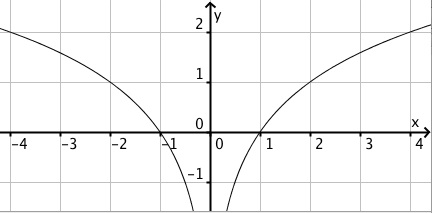 Quanto vale ?A. 	B. 	C. 2	D. 2Quale fra le seguenti funzioni è rappresentata dal grafico a fianco?	B. 	C. 	D. 3. Scegli fra le seguenti funzioni quella che ha il grafico rappresentato dalla curva I qui sottoA. y = lnx   2	B. y = ln(x + 2)	C.  y = ln(x  2)	D. y = lnx + 24. Scegli fra le seguenti funzioni quelle che hanno il grafico rappresentato dalla curva II qui sottoA. y =  lnx	B. 	C.  y = ln(x)	D. y =3lnx 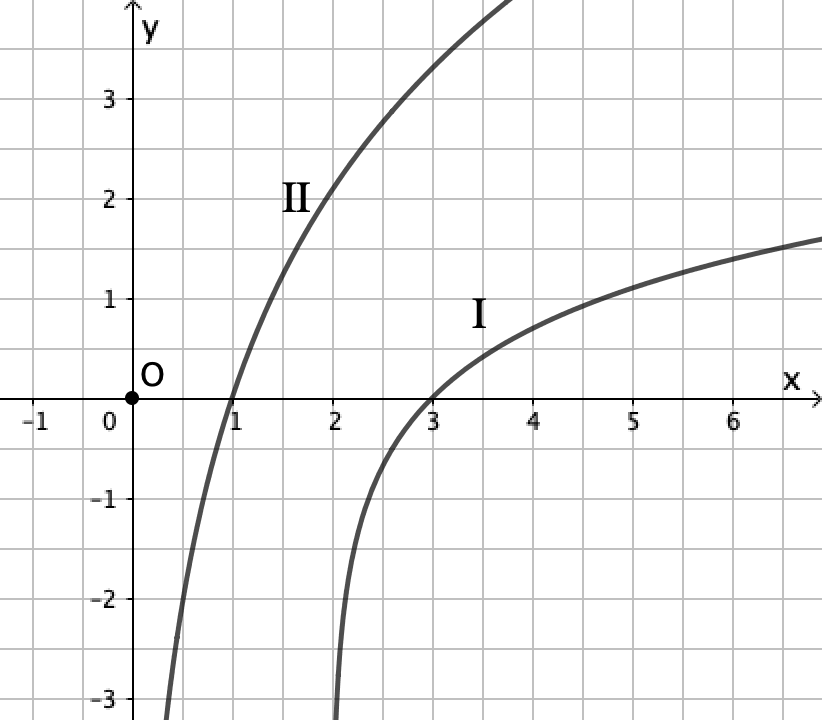 Quante sono le soluzioni dell’equazione  ?A. Una	B. Nessuna	C. Infinite	D. Due Le soluzioni dell’equazione   sono:A. x = – 2	B. Nessun numero reale	C. Qualsiasi numero reale	D. x = 2L’espressione  è uguale a:A. 49x	B. 	C. 7x	D. 72 + xLe soluzioni della disequazione  sonoA. x > 1	B. 	C. x > 2	D. x > 0Le soluzioni della disequazione 52 + x – 51 + x  <  4 sono:A. x < 1	B. x < 4	C. x < 0 	D. x < – 110. Una sola delle seguenti affermazioni è falsa. Quale?A. 	B. 	C. 	D. 